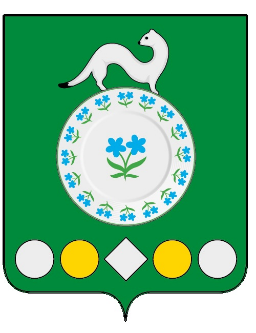 Российская ФедерацияИркутская областьУсольское районное муниципальное образованиеМишелевское муниципальное образованиеА Д М И Н И С Т Р А Ц И ЯП О С Т А Н О В Л Е Н И ЕОт 25.01.2021                 		                                                  № 14р.п. МишелевкаОб утверждении мероприятий перечня проектов народных инициатив на 2021 год, порядка организации работы по его реализации и расходования бюджетных средствВ целях эффективной реализации в 2021 году мероприятий перечня проектов народных инициатив, сформированных на собрании граждан р.п. Мишелевка от                        25 января 2021 года, в соответствии с Положением о предоставлении и расходовании в 2021 году субсидий из областного бюджета местным бюджетам в целях софинансирования расходных обязательств муниципальных образований Иркутской области на реализацию мероприятий перечня проектов народных инициатив, утвержденным постановлением Правительства Иркутской области от 14 февраля 2019 года № 108-пп (в редакции  от 27 ноября 2019 года № 1008-пп), руководствуясь пунктом 1 статьи 78.1, пунктом 1 статьи 86, статьей 161 Бюджетного кодекса Российской Федерации, статьями  23, 46 Устава Мишелевского муниципального образования, администрация городского поселения Мишелевского муниципального образования,П О С Т А Н О В Л Я Е Т:1. Утвердить мероприятия перечня проектов народных инициатив, реализация которых в 2021 году осуществляется за счет средств местного бюджета в объеме 618 568,06 рублей и субсидии из областного бюджета, предоставляемой в целях софинансирования расходных обязательств муниципального образования, в объеме 1 664 300,00 рублей согласно приложению 1.2. Подготовка отчета об использовании субсидии из областного бюджета и представление его по форме, в сроки и в порядке, предусмотренные соглашением в Министерство экономического развития Иркутской области возлагается на начальника отдела финансов, экономики и муниципальных закупок (Березкова Е.Н.).3. Утвердить порядок организации работы по реализации мероприятий перечня проектов народных инициатив и расходования бюджетных средств (приложение 2).4. Начальнику отдела финансов, экономики и муниципальных закупок               Березковой Е.Н. обеспечить внесение изменений в решение Думы городского поселения Мишелевского муниципального образования от 30.12.2020 № 139 «О бюджете городского поселения Мишелевского муниципального образования на 2021 год и на плановый период 2022 и 2023 годов» в части отражения расходов на реализацию мероприятий перечня проектов народных инициатив с учетом Порядка организации работы по реализации мероприятий и расходования бюджетных средств и бюджетной классификацией.	5. Опубликовать настоящее постановление в газете «Новости» и разместить в информационно-телекоммуникационной сети «Интернет» на официальном сайте администрации Мишелевского муниципального образования (мишелёвка.рф).	6. Настоящее постановление вступает в силу после его официального опубликования.	7. Контроль за исполнением данного постановления возложить на отдел финансов, экономики и муниципальных закупок (Березкова Е.Н.)Глава городского поселения									Мишелевского муниципального образования		                                	            Н.А. ВалянинПриложение 1 к постановлению администрации городского поселения Мишелевского муниципального образования от 25.01.2021 № 14Мероприятия перечня проектов народных инициатив, планируемые к реализации на территории городского поселения Мишелевского муниципального образования в 2021 годуПриложение 2 к постановлению администрации городского поселения Мишелевского муниципального образования от 25.01.2021 № 14Порядок организации работы по реализации мероприятий перечня проектов народных инициатив и расходования бюджетных средствМероприятия перечня проектов народных инициатив (далее – мероприятия) подлежат исполнению администрацией городского поселения Мишелевского муниципального образования (далее – администрация).Исполнение мероприятий предусматривается в пределах доведенных до администрации лимитов бюджетных обязательств.Закупки товаров, работ и услуг в целях исполнения мероприятий осуществляются с соблюдением процедур, предусмотренных Федеральным законом № 44-ФЗ «О контрактной системе в сфере закупок товаров, работ, услуг для обеспечения государственных и муниципальных нужд».С целью реализации мероприятий, администрации увеличиваются бюджетные ассигнования.При увеличении бюджетных ассигнований вносятся соответствующие изменения в бюджетную смету.В соответствии с запросами министерства экономического развития Иркутской области администрация готовит оперативные отчеты об использовании субсидии из областного бюджета.Годовой отчет об использовании субсидии из областного бюджета представляется администрацией в министерство экономического развития Иркутской области по форме, в сроки и в порядке, предусмотренные соглашением. № п/пНаименование мероприятияСрок реализацииРазмер финансирования - всего, руб.в том числе за счет:в том числе за счет:Наименование пункта 
статьи ФЗ от 06.10.2003 г.
 № 131-ФЗ «Об общих принципах организации местного самоуправления в Российской Федерации»№ п/пНаименование мероприятияСрок реализацииРазмер финансирования - всего, руб.средств субсидии из бюджета Иркутской области, руб.средств бюджета Мишелевского муниципального образования, руб.Наименование пункта 
статьи ФЗ от 06.10.2003 г.
 № 131-ФЗ «Об общих принципах организации местного самоуправления в Российской Федерации»1Устройство металлического антивандального ограждения с полимерным покрытием территории кладбища р.п. Мишелевка(700м.)30.12.2021 год2 282 868,061 664 300,00618 568,0614.1.3ИТОГО: ИТОГО: 30.12.2021 год2 282 868,061 664 300,00618 568,06